Извините Серёга, но Вы забанены и не можете принимать и отсылать личные сообщения на этом форуме. За нарушение п. 3.4.8. Правил ФорумаМикрорайон "на Юбилейной" > ТСЖ и ЖКХ > Организационные вопросы ТСЖ и ИГ > ИГ ушла с форума?Начало формыКонец формыМикрорайон "на Юбилейной" 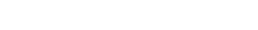 Здравствуйте, Серёга Суббота, 03.09.2011, 10:13:19 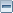 Начало формы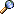 Конец формыНачало формыКонец формыНачало формыКонец формыНачало формыКонец формыНачало формыКонец формыНачало формыКонец формыНачало формыКонец формыНачало формыКонец формыНачало формыКонец формыНачало формыКонец формыНачало формыКонец формыНачало Помощь Поиск Профиль Личные сообщения Пользователи Выйти Страниц: [1] 2 3 4 « предыдущая тема следующая тема »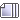 АвторТема: ИГ ушла с форума?  (Прочитано 777 раз) 